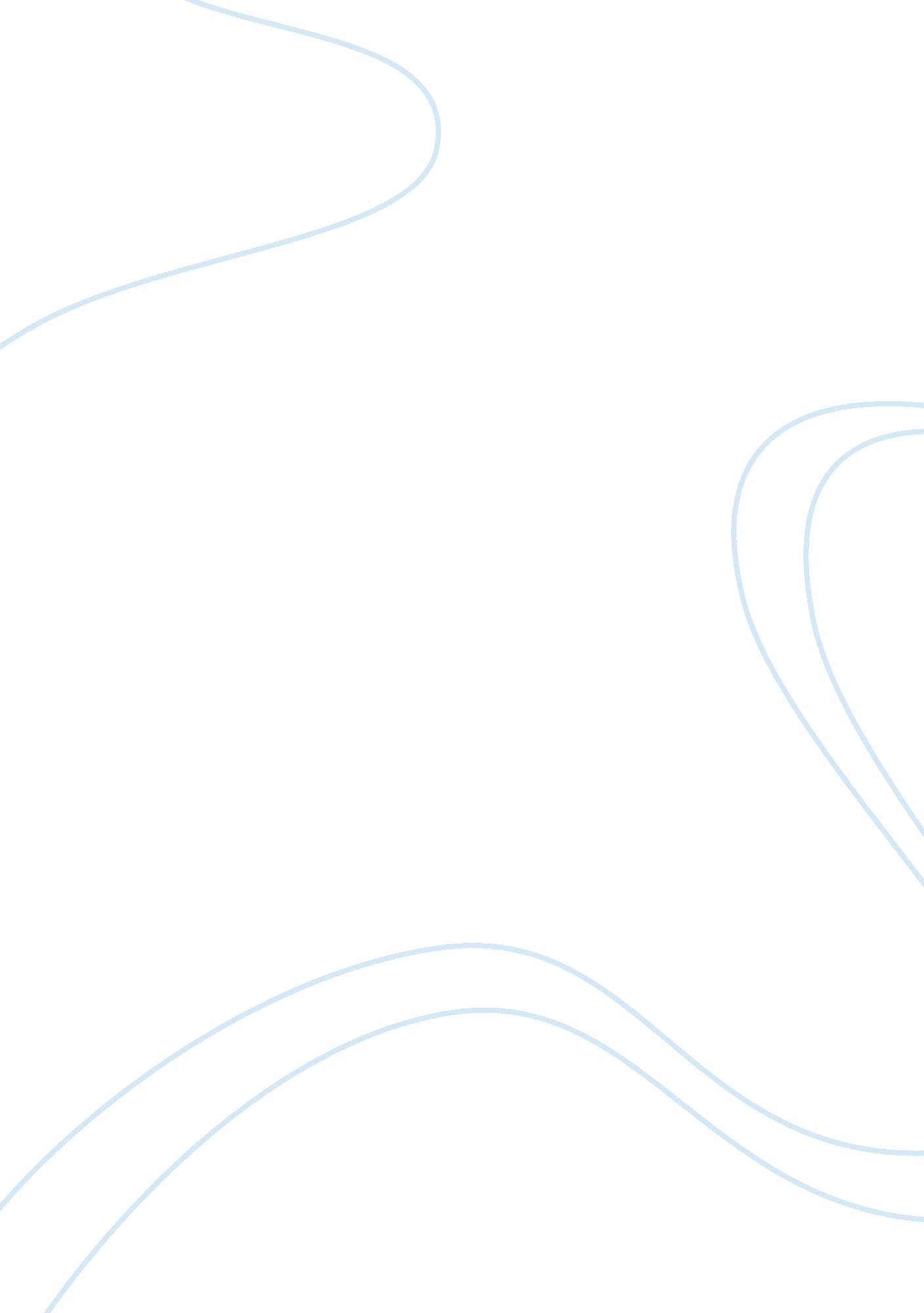 E-commerce and insurance in kenyaBusiness, E-Commerce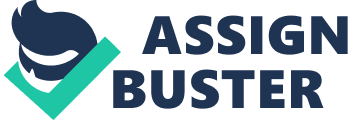 Life Insurance 101 History of Life Insurance Understanding Life Insurance Term Insurance Explained Factors That Impact Cost Life Insurance Examples Tips To Improve Your Insurance Health 10 Reasons To Buy Life Insurance 0 Reasons to Buy Life Insurance If you are one of those people who do not think they need life insurance, think again. There are very clear benefits for purchasing a life insurance policy. Remember that the money generated by your life insurance policy when you finally go 6 feet under can address a number of fundamental needs of your surviving family. Why you should buy life insurance... Our " Top Ten List" 10. To protect your family if you lose a Job or change Jobs that had provided life insurance. 9. To pay for funeral expenses, loans or any outstanding debt. 8. To cover our children's' future education expenses If you are not there to provide. 7. To provide funds for your family to pay Off a home mortgage. . To protect a business by letting partner/ buy out a deceased partner's business Interests. 5. To set an example of responsibility and family values for your children. 4. To provide child care or elder care for aging parents if the top /provider passes away. 3. To provide peace of mind for your loved ones in uncertain financial times. 2. To comfort your loved ones in a difficult time of loss and grief. 1. You do it for love. To insure those you love the most by leaving them a legacy of your life. Get free quote now to protect the future, and mostly, to insure the future of the ones you love. Check out our other website sections for a wealth of information about life insurance: Life Insurance 101 Factors that Impact Cost Life Insurance Policy Term Life Insurance Comparison Term Life Insurance Protection Life Insurance Quotes. 